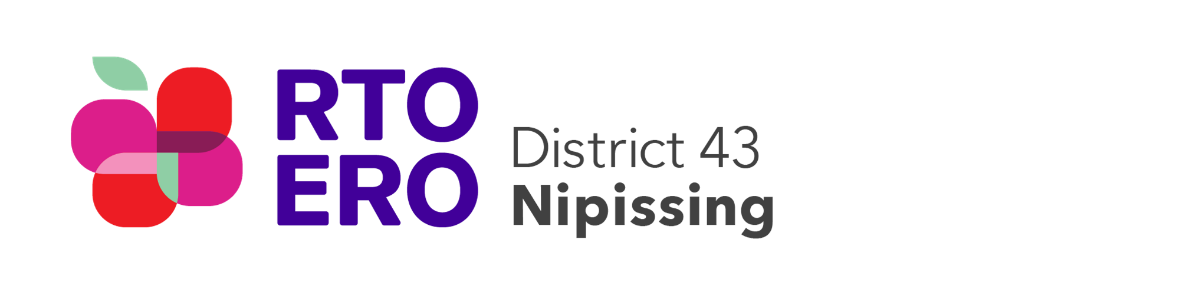 DISTRICT 43 COMMUNITY GRANTS PROJECT  FUNDING GUIDELINES(Note: This funding initiative is sponsored and administered locally by District 43 – and is separate from and in addition to the Community Grants program of the RTOERO Office.) 1. Applications Applications will be received by the District 43 Community Grants Committee one time per year. Application deadline will be March 1. The Committee will then bring its recommendations to the District Executive for discussion and final decision.  District Community Grants requests approved by the Executive will be announced to the general membership in the District newsletter and at the May general meeting.2. Maximum Amount of DonationThe maximum donation amount to any one project at any one time will be $1,000. The total amount allocated to all locally funded projects in any one year shall not exceed $2,000.3: Selection CriteriaThe following will be the criteria used by the District 43 Community Grants Committee and the District Executive in determining who might receive funds:1. The funds will aid children and/or students and/or seniors2. The funds will result in some benefit to the wider community within which the recipient resides3. The funds will aid as many people as possible4. The request must be for an amount of $1,000 or less5. The request must be submitted or co-signed by a District 43 member6.	The recipient may only reapply once every two years4. Follow-UpRecipients of District 43 Community Grant funding will be required to complete a follow-up report which describes what was achieved with the donated funds. This report shall be to be submitted to the District 43 Community Grants Committee.Application FormsThis form on the following page is the accepted form to be completed by the grant applicant(s). This application package may also be obtained from Community Grants Chair, or copies of it may be downloaded from the District 43 website ( https://district43.rtoero.ca/wp-content/uploads/sites/49/2023/01/dist_43_comm_grants_guidelines_application_2023.docx ) The completed form and attached pages are to be sent to the District 43 Community Grants Committee Chair, Sue Rhoads (suerhoads@hotmail.com) 705-474-5651.  Any questions should also be directed to Sue Rhoads. RTO/ERO District 43 (Nipissing)Community Grants – District 43 Local   
Funding Application Form Complete this form and return to the District 43 Community Grants Chair Deadline is March 1 of any calendar yearDate of application:  ___________________________________Name of District 43 member who isEither making or endorsing this application: _____________________________________Name of the group seeking funds______________________________________________Amount being requested: ____________________________Please answer the following, in order, on separate attached pages1. 	Will this funding aid children and/or students AND/OR SENIORS? 2.	 If “YES”, briefly explain how. 3. 	Provide some background about the group seeking funds - for example a
      	mission   statement and/or an explanation of the group’s role in the wider 
      	community around it. 4. 	What purpose will the requested funds serve? Explain Briefly.5. 	Provide a breakdown of how the requested funds will be disbursed.6. 	If applicable, Provide a statement of funding (already secured or applied for)                            being sought from other sources.Contact person information:Name: ________________________________________________________Postal Address: ___________________________________________________Telephone: ______________________________ e-mail _______________________________I certify that all of the information on this form is correct to the best of my knowledge, and I endorse the application being made.District 43 member signature: _____________________________________________Date: _______________________________________ 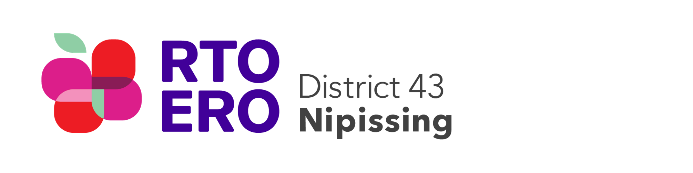 